MAXIMUM RESISTANCE STORM SHUTTERS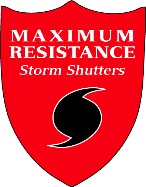 6967 Old Nasa Blvd.Melbourne, FL 32904 (321) 288-5236Maximum Resistance Storm Shutters (MRSS) hereby WARRANTS to the Purchaser/Owner that every reasonable effort is made to use the finest new material available in its products and manufactured by skilled craftsmen to meet the highest standards of workmanship in the industry.MRSS warrants its products against crazing, cracking, chipping, peeling, or blistering, except for the normal weathering, chalking, fading and aging of materials, finished and painted surfaces due to exposure to sun, salt, and the elements, climatic conditions inherent in and to the geographic location of the project, corrosive chemicals or abrasives, and to be free of defects in materials and workmanship under normal and proper use, for the period of seven (7) years following  installation thereof. Electric motors are warranted by the manufacturers against defects in material and workmanship, under normal and proper use for seven (7) years from the date of installation thereof. The warranties as provided for are subject to all other conditions set forth and contained herein.MRSS also warrants the installation of its products to be free from defects in workmanship and materials under normal and proper use, care, and maintenance for a period of seven (7) years from date of installation. MRSS will provide the original Purchase/Owner with suitable correction, repair and/or replacement, at its option, should any defect or failure to agree with this warranty appear and occur during the specified warranty periods (as applicable), including required materials, parts, and labor. Finishes and a perfect color match of replacement materials are precluded by the aforesaid normal weathering and aging, including minor blemishes incurred in manufacturing, shipping, or installation. An adjustment made under this warranty does not void the warranty nor does it extend the original period. Products corrected, services, repaired and/or replaced during the warranty period carry the unexpired portion of the original warranty. This warranty, or any part hereof, does not apply to MRSS manufactured and supplied products which have been subject to improper or unsuitable installation and/or which have been subject to misuse, neglect, damage by fire, flood, explosion, vandalism, riots, improper water or moisture drainage, radiation, pollutants, falling objects or any other form of casualty including failure to follow instructions, operating procedures or recommendations from MRSS for care, maintenance and operations. No warranty is intended nor provided for the waterproofing or water tightness of the shutters or their installation.MRSS reserves the right to discontinue and/or to modify and change any of its products, parts, or components without incurring any obligation to modify or change existing products. In the event of a replacement pursuant hereto and the products, or portion thereof, referred to in this warranty is not available, MRSS shall, at its sole discretion, substitute the new product, material, or part in place of the original defective one.MRSS shall not be liable for any consequential damages for breach of this warranty, whether based on contract negligence, strict tort, and equity or otherwise. Replacement of any defect or non-conformity in the product, in the matter and for the period of time provided above, shall constitute fulfillment of all liabilities of MRSS to the Purchaser/Owner.The foregoing warranty as stated herein is exclusive and in lieu of any other warranties, express or implied, and those excluded includes any warranty of merchantability, fitness for a particular purpose or other warranty of quality, whether express or implied, except of title. This instrument completely defines the warranty of MRSS. After the period of the warranty set forth herein, there are no express or implied warranties. This instrument completely defines the Maximum Resistance Storm Shutter WarrantyBY:______________________________________________                                                                 SUBMITTED TO: ______________________________________      DATE:_________________________								                       ADDRESS:_______________________________________________________________________	